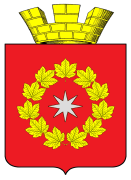 ПОСТАНОВЛЕНИЕАДМИНИСТРАЦИИ ГОРОДСКОГО ПОСЕЛЕНИЯ Р.П. ОКТЯБРЬСКИЙ ОКТЯБРЬСКОГО МУНИЦИПАЛЬНОГО РАЙОНА ВОЛГОГРАДСКОЙ ОБЛАСТИПРОЕКТ«__»_______ 20__ года                                                                           №_____«Об утверждении порядка формированиямуниципального жилищного фондагородского поселения р.п. Октябрьский ипредоставления жилых помещений муниципальногоманевренного жилищного фондагородского поселения р.п. Октябрьский»В целях обеспечения условий для осуществления гражданами права на жилище, на основании статей 14, 88, 92, 95, 106 Жилищного кодекса Российской Федерации, постановления Правительства Российской Федерации от 26 января 2006 г. № 42 «Об утверждении Правил отнесения жилого помещения к специализированному жилищному фонду и типовых договоров найма специализированных жилых помещений», Федерального закона от 06 октября 2003 г. № 131-ФЗ «Об общих принципах организации местного самоуправления в Российской Федерации», руководствуясь Уставом городского поселения р.п. Октябрьский, постановляю:1. Утвердить Порядок формирования муниципального маневренного жилищного фонда городского поселения р.п. Октябрьский и предоставления жилых помещений муниципального маневренного жилищного фонда городского поселения р.п. Октябрьский (прилагается).2. Настоящее постановление подлежит официальному опубликованию на официальном сайте администрации городского поселения р.п. Октябрьский.3. Контроль за исполнением настоящего постановления возложить на заместителя главы администрации городского поселения р.п. Октябрьский.Глава городскогопоселения р.п. Октябрьский                                                       А.С. Стариков  Приложениек постановлению администрации городскогопоселения р.п. Октябрьский№ ___ от «___»______ 20__г.Порядок формирования муниципального маневренного жилищного фонда городского поселения р.п. Октябрьский и предоставления жилых помещений муниципального маневренного жилищного фонда городского поселения р.п. Октябрьский1. Общие положения1.1. Порядок формирования муниципального маневренного жилищного фонда городского поселения р.п. Октябрьский и предоставления жилых помещений муниципального маневренного жилищного фонда городского поселения р.п. Октябрьский (далее - Порядок) определяет процедуру формирования и предоставления жилых помещений муниципального маневренного жилищного фонда городского поселения р.п. Октябрьский и разработан в целях обеспечения условий для осуществления гражданами права на жилище.1.2. В настоящем Порядке используются следующие понятия:муниципальный жилищный фонд городского поселения р.п. Октябрьский - совокупность жилых помещений, принадлежащих на праве собственности городскому поселению р.п. Октябрьский;специализированный жилищный фонд городского поселения р.п. Октябрьский - совокупность жилых помещений муниципального жилищного фонда городского поселения р.п. Октябрьский, предназначенных для проживания отдельных категорий граждан и предоставляемых в соответствии с действующим жилищным законодательством Российской Федерации;муниципальный маневренный жилищный фонд городского поселения р.п. Октябрьский - вид специализированного муниципального жилищного фонда городского поселения р.п. Октябрьский, предназначенный для временного проживания граждан, указанных в пункте 2.1 раздела 2 «Основания для предоставления жилых помещений муниципального маневренного жилищного фонда городского поселения р.п. Октябрьский и порядок его формирования» настоящего Порядка;жилой дом - индивидуально определенное здание, которое состоит из комнат, а также помещений вспомогательного использования, предназначенных для удовлетворения гражданами бытовых и иных нужд, связанных с их проживанием в таком здании;квартира - структурно обособленное помещение в многоквартирном доме, обеспечивающее возможность прямого доступа к помещениям общего пользования в таком доме и состоящее из одной или нескольких комнат, а также помещений вспомогательного использования, предназначенных для удовлетворения гражданами бытовых и иных нужд, связанных с их проживанием в таком обособленном помещении;комната - часть жилого дома или квартиры, предназначенная для использования в качестве места непосредственного проживания граждан в жилом доме или квартире;1.3. Жилое помещение муниципального маневренного жилищного фонда городского поселения р.п. Октябрьский предоставляется гражданам из расчета не менее чем 6 кв. м общей площади на 1 человека.1.4. Использование жилого помещения в качестве муниципального маневренного жилищного фонда городского поселения р.п. Октябрьский допускается только после отнесения такого помещения к специализированному жилищному фонду городского поселения р.п. Октябрьский с соблюдением требований и в порядке, которые установлены уполномоченным Правительством Российской Федерации федеральным органом исполнительной власти, за исключением случаев, установленных федеральными законами.1.5. Включение жилого помещения в специализированный жилищный фонд городского поселения р.п. Октябрьский с отнесением такого жилого помещения к муниципальному маневренному жилищному фонду городского поселения р.п. Октябрьский и исключение жилого помещения из муниципального маневренного жилищного фонда городского поселения р.п. Октябрьский осуществляются на основании распоряжения администрации городского поселения р.п. Октябрьский в порядке, установленном действующим законодательством.1.6. Жилые помещения муниципального маневренного жилищного фонда городского поселения р.п. Октябрьский не подлежат отчуждению, передаче в собственность граждан Российской Федерации, в аренду, внаем, за исключением случаев передачи таких помещений по договорам найма, предусмотренных Жилищным кодексом Российской Федерации.2. Основания для предоставления жилых помещениймуниципального маневренного жилищного фонда городского поселения р.п. Октябрьскийи порядок его формирования2.1. Жилые помещения муниципального маневренного жилищного фонда городского поселения р.п. Октябрьский предназначены для временного проживания:2.1.1. Граждан в связи с капитальным ремонтом или реконструкцией жилого дома (многоквартирного дома), в котором находятся жилые помещения, занимаемые ими по договорам социального найма или находящиеся в их собственности.2.1.2. Граждан, утративших жилые помещения в результате обращения взыскания на эти жилые помещения, которые были приобретены за счет кредита банка или иной кредитной организации либо средств целевого займа, предоставленного юридическим лицом на приобретение жилого помещения, и заложены в обеспечение возврата кредита или целевого займа, если на момент обращения взыскания такие жилые помещения являются для них единственными.2.1.3. Граждан, у которых единственные жилые помещения стали непригодными для проживания в результате чрезвычайных обстоятельств.2.1.4. Граждан, у которых единственные жилые помещения, занимаемые ими по договорам социального найма или находящиеся в их собственности, расположены в многоквартирных домах, признанных в установленном порядке аварийными и подлежащими сносу, граждан, у которых единственные жилые помещения, занимаемые ими по договорам социального найма, признаны в установленном порядке непригодными для проживания.2.2. Жилые помещения муниципального маневренного жилищного фонда городского поселения р.п. Октябрьский предоставляются категориям граждан, указанным в пункте 2.1 настоящего раздела, проживающим на территории р.п. Октябрьский, на основании постановления администрации городского поселения р.п. Октябрьский.2.3. Договор найма жилого помещения муниципального маневренного жилищного фонда городского поселения р.п. Октябрьский заключается на период:2.3.1. До завершения капитального ремонта или реконструкции жилого дома (многоквартирного дома) (при заключении вышеуказанного договора найма с гражданами, указанными в подпункте 2.1.1 пункта 2.1 настоящего раздела).2.3.2. До завершения расчетов с гражданами, утратившими жилые помещения в результате обращения взыскания на эти жилые помещения, после продажи жилых помещений, на которые было обращено взыскание (при заключении вышеуказанного договора найма с гражданами, указанными в подпункте 2.1.2 пункта 2.1 настоящего раздела).2.3.3. До завершения расчетов с гражданами, единственное жилое помещение которых стало непригодным для проживания в результате чрезвычайных обстоятельств, в порядке, предусмотренном Жилищным кодексом Российской Федерации, другими федеральными законами, либо до предоставления им жилых помещений государственного жилищного фонда или муниципального жилищного фонда Волгограда в случаях и порядке, которые предусмотрены Жилищным кодексом Российской Федерации (при заключении вышеуказанного договора найма с гражданами, указанными в подпункте 2.1.3 пункта 2.1 настоящего раздела).2.3.4. До улучшения жилищных условий или утраты оснований для предоставления жилых помещений муниципального маневренного жилищного фонда Волгограда гражданами, указанными в подпункте 2.1.4 пункта 2.1 настоящего раздела, за исключением граждан, утративших жилые помещения в результате принятия судом решения о сносе незаконно возведенного многоквартирного дома.Истечение периода, указанного в подпунктах 2.3.1 – 2.3.4 настоящего пункта, на который заключен договор найма жилого помещения муниципального маневренного жилищного фонда городского поселения р.п. Октябрьский, является основанием прекращения договора найма жилого помещения муниципального маневренного жилищного фонда Волгограда.По истечении срока действия договора найма жилого помещения муниципального маневренного жилищного фонда городского поселения р.п. Октябрьский, граждане, вселенные в жилые помещения муниципального маневренного жилищного фонда городского поселения р.п. Октябрьский, освобождают указанные жилые помещения и сдают их наймодателю в технически исправном состоянии по акту приема-передачи жилого помещения.Расторжение и прекращение договоров найма жилых помещений муниципального маневренного жилищного фонда городского поселения р.п. Октябрьский, а также выселение граждан из жилых помещений муниципального маневренного жилищного фонда городского поселения р.п. Октябрьский осуществляются в порядке, установленном жилищным законодательством.2.4. В случае вселения граждан в жилые помещения муниципального маневренного жилищного фонда городского поселения р.п. Октябрьский на основании временных разрешений на вселение, оплата за жилые помещения и коммунальные услуги производится гражданами с даты выдачи временных разрешений на вселение после заключения договора найма жилого помещения муниципального маневренного жилищного фонда городского поселения р.п. Октябрьский в установленном действующим законодательством порядке.2.5. Муниципальный маневренный жилищный фонд городского поселения р.п. Октябрьский формируется за счет:2.5.1. Освободившихся жилых помещений муниципального жилищного фонда городского поселения р.п. Октябрьский.2.5.2. Жилищного строительства или приобретения жилых помещений в порядке, установленном действующим законодательством Российской Федерации.3. Порядок предоставления гражданам жилых помещениймуниципального маневренного жилищного фонда городского поселения р.п. Октябрьский3.1. Граждане, указанные в пункте 2.1 раздела 2 «Основания для предоставления жилых помещений муниципального маневренного жилищного фонда городского поселения р.п. Октябрьский и порядок его формирования» настоящего Порядка, обращаются в государственное учреждение Волгоградской области "Многофункциональный центр предоставления государственных и муниципальных услуг" (далее - ГКУ ВО "МФЦ") с заявлением о признании нуждающимися в предоставлении жилого помещения муниципального маневренного жилищного фонда городского поселения р.п. Октябрьский (далее - заявление).3.1.1. К заявлению гражданин (его уполномоченный представитель) должен приложить следующие документы:копии паспортов всех членов семьи и копии свидетельств о рождении детей  - для категорий граждан, указанных в подпунктах 2.1.1 - 2.1.4 пункта 2.1 раздела 2 «Основания для предоставления жилых помещений муниципального маневренного жилищного фонда городского поселения р.п. Октябрьский и порядок его формирования» настоящего Порядка;копию свидетельства о заключении (расторжении) брака, выдаваемого гражданам в территориальных органах записи актов гражданского состояния, - для категорий граждан, указанных в подпунктах 2.1.1 - 2.1.4 пункта 2.1 раздела 2 «Основания для предоставления жилых помещений муниципального маневренного жилищного фонда городского поселения р.п. Октябрьский и порядок его формирования» настоящего Порядка;копию правоустанавливающего документа на жилое помещение, в котором заявитель и члены его семьи проживают на день подачи заявления, - для категорий граждан, указанных в подпунктах 2.1.1 - 2.1.4 пункта 2.1 раздела 2 «Основания для предоставления жилых помещений муниципального маневренного жилищного фонда городского поселения р.п. Октябрьский и порядок его формирования» настоящего Порядка;копию решения суда, вступившего в законную силу, в случае обращения взыскания на жилое помещение, выдаваемую судебными органами, - для категорий граждан, указанных в подпункте 2.1.2 пункта 2.1 раздела 2 «Основания для предоставления жилых помещений муниципального маневренного жилищного фонда городского поселения р.п. Октябрьский и порядок его формирования» настоящего Порядка;согласие на обработку персональных данных заявителя и всех членов его семьи.3.1.2. ГКУ ВО «МФЦ» самостоятельно запрашивает документы (их копии или содержащиеся в них сведения) в органах государственной власти, органах местного самоуправления и подведомственных государственным органам или органам местного самоуправления организациях, в распоряжении которых находятся указанные документы (их копии или содержащиеся в них сведения), в соответствии с нормативными правовыми актами Российской Федерации, субъектов Российской Федерации, муниципальными правовыми актами, если такие документы не были представлены гражданином по собственной инициативе, а именно:справки о гражданско-правовых сделках, совершенных с недвижимостью за 5 лет, предшествующих дню обращения гражданина с заявлением, на заявителя и всех членов его семьи, выдаваемые Управлением Федеральной службы государственной регистрации, кадастра и картографии по Волгоградской области; сообщение Управления Федеральной службы государственной регистрации, кадастра и картографии по Волгоградской области об отсутствии (наличии) сведений о регистрации прав на недвижимое имущество на заявителя и членов его семьи ;документ, подтверждающий признание жилого помещения непригодным для проживания в результате чрезвычайных обстоятельств, выдаваемый уполномоченными органами;документ, подтверждающий признание в установленном порядке жилого помещения непригодным для проживания, многоквартирного дома аварийным и подлежащим сносу.3.2. Гражданину, обратившемуся с заявлением с приложением документов, указанных в подпункте 3.1.1 настоящего раздела, выдается расписка в получении заявления и приложенных к нему документов с указанием их перечня и даты их получения.3.3. При наличии заявления с приложенными к нему документами, указанными в подпунктах 3.1.1, 3.1.2 пункта 3.1 настоящего раздела, ГКУ ВО «МФЦ» регистрирует заявление, не позднее 5 дней с момента его регистрации формирует комплект документов и направляет указанные документы в администрацию городского поселения р.п. Октябрьский.3.4. Основаниями для отказа в признании гражданина нуждающимся в предоставлении жилого помещения муниципального маневренного жилищного фонда городского поселения р.п. Октябрьский являются:выявление у гражданина и (или) членов его семьи иных пригодных для проживания жилых помещений на праве собственности или на праве пользования;совершение гражданином и (или) членами его семьи намеренных действий, направленных на отчуждение жилых помещений, находящихся в собственности гражданина и (или) членов его семьи, или расторжение договора социального найма занимаемого жилого помещения, в течение 5 лет, предшествующих дню обращения по вопросу предоставления жилого помещения муниципального маневренного жилищного фонда городского поселения р.п. Октябрьский;выявление в представленных документах сведений, не соответствующих действительности и исключающих возможность предоставления жилых помещений муниципального маневренного жилищного фонда городского поселения р.п. Октябрьский;представление документов, которые не подтверждают право соответствующих граждан быть признанными нуждающимися в предоставлении жилых помещений муниципального маневренного жилищного фонда городского поселения р.п. Октябрьский;непредставление документов, предусмотренных подпунктом 3.1.1 пункта 3.1 настоящего раздела.Решение об отказе в признании гражданина нуждающимся в предоставлении жилого помещения муниципального маневренного жилищного фонда городского поселения р.п. Октябрьский должно содержать основания для принятия такого решения с обязательной ссылкой на основания, предусмотренные настоящим пунктом.3.5. Администрация городского поселения р.п. Октябрьский в течение 10 дней проводит проверку представленных ГКУ ВО «МФЦ» документов и принимает решение о признании (отказе в признании) гражданина нуждающимся в предоставлении жилого помещения муниципального маневренного жилищного фонда городского поселения р.п. Октябрьский, которое оформляется распоряжением администрации городского поселения р.п. Октябрьский не позднее 20 дней со дня регистрации заявления и приложенных к нему документов в ГКУ ВО «МФЦ».Администрация городского поселения р.п. Октябрьский не позднее 2 дней со дня принятия решения о признании (отказе в признании) гражданина нуждающимся в предоставлении жилого помещения муниципального маневренного жилищного фонда городского поселения р.п. Октябрьский уведомляет соответствующее территориальное подразделение ГКУ ВО "МФЦ" посредством направления копии указанного решения.ГКУ ВО «МФЦ» не позднее 30 дней с момента регистрации заявления в ГКУ ВО «МФЦ» уведомляет гражданина о принятом решении способом, указанным в заявлении.После принятия решения администрацией городского поселения р.п. Октябрьский гражданин включается в списки граждан, нуждающихся в жилых помещениях, предоставляемых по договорам найма жилых помещений муниципального маневренного жилищного фонда городского поселения р.п. Октябрьский, которые формируются администрацией городского поселения р.п. Октябрьский по категориям, указанным в подпунктах 2.1.1 - 2.1.4 пункта 2.1 раздела 2 «Основания для предоставления жилых помещений муниципального маневренного жилищного фонда городского поселения р.п. Октябрьский и порядок его формирования» настоящего Порядка, по форме согласно приложению 1 к настоящему Порядку.3.6. Граждане исключаются из списков, указанных в пункте 3.5 настоящего раздела, в случае:подачи ими заявления об исключении из числа граждан, признанных нуждающимися в предоставлении жилых помещений муниципального маневренного жилищного фонда городского поселения р.п. Октябрьский;утраты ими оснований, дающих право на предоставление жилого помещения муниципального маневренного жилищного фонда городского поселения р.п. Октябрьский;выявления в представленных документах сведений, не соответствующих действительности и исключающих возможность предоставления жилого помещения муниципального маневренного жилищного фонда городского поселения р.п. Октябрьский.Решение об исключении граждан из списков нуждающихся в жилых помещениях, предоставляемых по договорам найма жилых помещений муниципального маневренного жилищного фонда городского поселения р.п. Октябрьский, принимается администрацией городского поселения р.п. Октябрьский не позднее 20 дней со дня выявления обстоятельств, являющихся основанием принятия таких решений, и оформляется распоряжением администрации городского поселения р.п. Октябрьский.Администрация городского поселения р.п. Октябрьский не позднее 5 дней со дня принятия решения об исключении граждан из списков нуждающихся в жилых помещениях, предоставляемых по договорам найма жилых помещений муниципального маневренного жилищного фонда городского поселения р.п. Октябрьский, уведомляет гражданина о принятом решении.3.7. Граждане, указанные в подпунктах 2.1.3, 2.1.4 пункта 2.1 раздела 2 «Основания для предоставления жилых помещений муниципального маневренного жилищного фонда городского поселения р.п. Октябрьский и порядок его формирования» настоящего Порядка, до принятия решения о предоставлении жилого помещения муниципального маневренного жилищного фонда городского поселения р.п. Октябрьский вселяются в жилые помещения муниципального маневренного жилищного фонда городского поселения р.п. Октябрьский на основании временного разрешения на вселение, выданного администрацией городского поселения р.п. Октябрьский, оформленного по форме согласно приложению 2 к настоящему Порядку.В этих случаях граждане представляют документы, указанные в пункте 3.1 настоящего раздела, в течение 1 месяца с даты подачи заявления. При этом администрация городского поселения р.п. Октябрьский оказывает гражданам содействие в сборе указанных документов.В случае выявления в представленных гражданами документах, указанных в пункте 3.1 настоящего раздела, сведений, не соответствующих действительности и (или) исключающих возможность предоставления жилого помещения муниципального маневренного жилищного фонда городского поселения р.п. Октябрьский, гражданин и члены его семьи обязаны в течение 3 дней освободить указанное жилое помещение.Временное разрешение на вселение дает гражданину основание для вселения в жилое помещение муниципального маневренного жилищного фонда городского поселения р.п. Октябрьский и проживания в нем до предоставления жилого помещения муниципального маневренного жилищного фонда городского поселения р.п. Октябрьский на основании постановления администрации городского поселения р.п. Октябрьский, но не более чем на 3 месяца.Приложение 1к Порядку формированиямуниципального маневренногожилищного фонда городскогопоселения р.п. Октябрьскийи предоставления жилыхпомещений муниципальногоманевренного жилищногофонда городскогопоселения р.п. Октябрьский,утвержденному ____________Списокграждан, нуждающихся в жилых помещениях, предоставляемыхпо договорам найма жилых помещений муниципального маневренногожилищного фонда городского поселения р.п. Октябрьский___________________________________________________________________________(категория граждан)N п/пФамилия, имя, отчество заявителяСостав семьи (количество человек)Адрес занимаемого жилого помещенияДата включения в список (основание)Дата исключения из списка (основание)Примечание1.